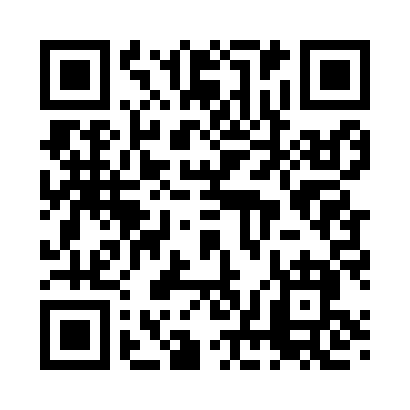 Prayer times for Coveytown, Pennsylvania, USAWed 1 May 2024 - Fri 31 May 2024High Latitude Method: Angle Based RulePrayer Calculation Method: Islamic Society of North AmericaAsar Calculation Method: ShafiPrayer times provided by https://www.salahtimes.comDateDayFajrSunriseDhuhrAsrMaghribIsha1Wed4:356:021:034:558:049:312Thu4:346:011:034:568:059:333Fri4:325:591:034:568:069:344Sat4:305:581:034:568:089:365Sun4:295:571:024:578:099:376Mon4:275:561:024:578:109:397Tue4:255:551:024:578:119:408Wed4:245:531:024:578:129:429Thu4:225:521:024:588:139:4310Fri4:215:511:024:588:149:4511Sat4:195:501:024:588:159:4612Sun4:185:491:024:598:169:4713Mon4:165:481:024:598:179:4914Tue4:155:471:024:598:189:5015Wed4:135:461:025:008:199:5216Thu4:125:451:025:008:209:5317Fri4:115:441:025:008:219:5418Sat4:095:431:025:008:229:5619Sun4:085:421:025:018:239:5720Mon4:075:421:025:018:249:5921Tue4:065:411:025:018:2510:0022Wed4:055:401:035:028:2610:0123Thu4:035:391:035:028:2610:0324Fri4:025:391:035:028:2710:0425Sat4:015:381:035:038:2810:0526Sun4:005:371:035:038:2910:0627Mon3:595:371:035:038:3010:0828Tue3:585:361:035:038:3110:0929Wed3:575:351:035:048:3210:1030Thu3:565:351:035:048:3210:1131Fri3:565:341:045:048:3310:12